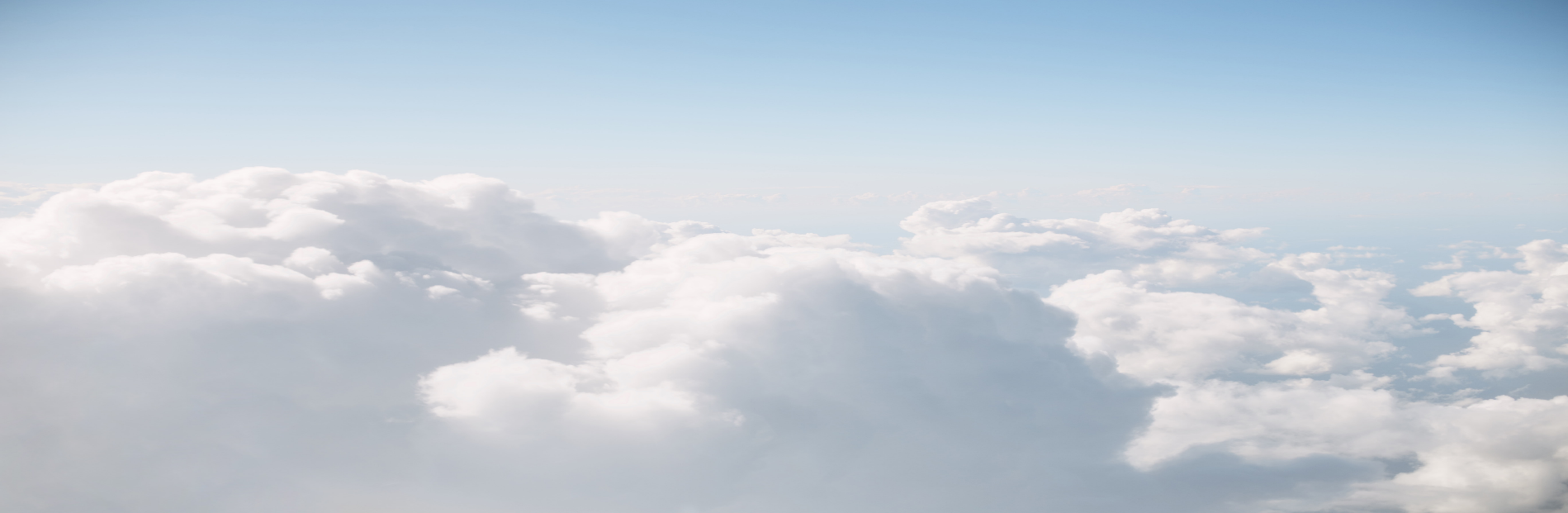 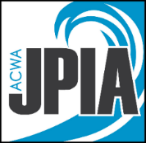 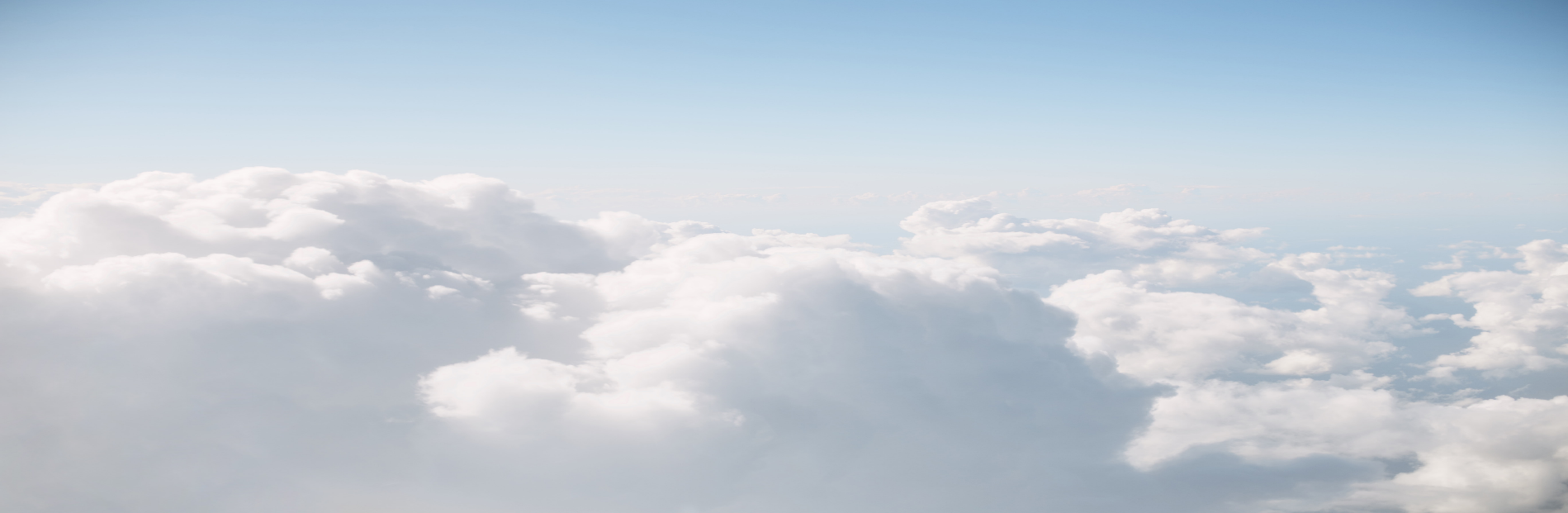 ASSET IDENTIFICATION AND DOCUMENTATION  District Name: _______________________________________________________Date Prepared: ________________________	Date Revised: __________________OBJECTIVEAsset identification and documentation is the foundation of a system maintenance and management system known as asset management. The objective of this standard operating guideline is to outline key areas that should be identified, to establish a comprehensive Asset Management Program. If you do not know where an asset is, you cannot maintain it, shut it down in an emergency, or know if it works. RATIONALE/PURPOSEThe purpose of this standard operating guideline is to promote the implementation of preventive and predictive maintenance programs and to provide members with information and a methodology used by other water agencies. As statistics show, asset management and preventive and predictive maintenance programs are essential when reducing overall operating costs, liability, and property losses. An accurate account of water distribution system assets is essential to:Improve customer service.Ensure mission capability.Improve emergency response actions.Ensure firefighting capability.Reduce liability and property losses.Determine capital improvement budgeting.Develop agency master plans.Facilitate dig locations (USA North 811/DigAlert).Develop material standards.Develop preventive and predictive maintenance programs.Develop loss trend analysis.Facilitate water loss calculations.METHODS/PROCEDURESThe following methods and procedures are recommendations and illustrate methods used by other member agencies to collect and document system assets. Documentation is essential, and procedures need to be developed to ensure asset This model form/template must be customized to meet your Agency’s needs.information is collected consistently. This may require the development of new communications channels between departments (for example Engineering and Distribution Maintenance). GPS surveys to pinpoint resources.GIS computerized system data logging and information access.Periodic inspections/documentation during scheduled maintenance.Condition inspection and documentation following repairs.ProceduresThe following asset identification and documentation best practices would apply for both normal operations and following a loss: Identify assets related to water operations and maintenance (distribution pipelines, pumps, valves, wells, treatment systems, reservoirs, emergency generators, electrical control systems, tanks, etc.).What is it? Nameplate DataManufactureModelType (Example: butterfly or gate valve)SizeWhere is it? Physical locationSoil concernsEasement (Encroachments)Confined spaceTraffic concernsTrenching requirementsWhen?Was it installed (methods used)?Was it operated (if applicable)?Was it inspected?Was it maintained?Was it replaced or removed?Why was it installed?Safety device (Example: pressure relief valve)System protection (Example: air/vacuum breaker)IsolationRegulationRequired by standardsEnsure mission capability (critical resource)Develop record drawing/mapping procedures.Establish standards:Symbology (size, horsepower, etc.)MarkingsColor codesAbbreviationsInclude details of assetsTop of pipePipe material/outside diameterFittings usedValvesUpdate asset information from reactive and scheduled work order/repair order procedures.Identify the asset information that should be collected on a work orderA detailed description of the problemDetailed log of corrective actionMaterials usedField observationsTie-marksIdentify where asset information is kept and who needs a copy.Who needs the work orderMaintenanceCustomer ServiceEngineeringInformation SystemsAccountingRisk ManagerDevelop a usable record repository.Asset databaseMap postingAsset management budgetingMaterial review committeeEstablish an asset loss trend analysis process.What is failing?Why is it failing?Do we have other similar assets?Are there new methods?Identification of physical trouble areas.SAFETY CONSIDERATIONSPrecise asset locations can help to prevent damage to property, the environment, injury to the public, and employees by:Precluding dig damage (USA North 811/DigAlert)Facilitating emergency response actionsFacilitating operations and maintenance personnel safety Identify safe work practices Job Hazard AnalysisLockout/Tagout ACP proceduresTraffic controlTrenching and shoring Confined spacesAdjacent underground servicesCOST BENEFITReduce adverse mission impact from inaccurate underground line location.System failure prediction would reduce water loss system degradation.Avoid costly liability and property losses.Create a manageable capital improvement budget.INSPECTION FORMS/CHECKLISTS/DOCUMENTATIONWater Operations and Maintenance Self-Audit ChecklistLeak/Break/Damage ChecklistValve Maintenance Report District: Mission Springs WD  	Damage Information Reporting Tool (Dirt) – Field FormSweetwater Authority Water Leak ReportDistrict: Sweetwater Authority; Mark Molsberry (619) 409-6880)  	Bella Vista Water District – Permanent Valve Record District: Bella Vista Water District  Bella Vista Water District – Permanent Hydrant Master Record District: Bella Vista Water District		